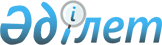 Об установлении дополнительного перечня лиц относящихся к целевым группам
					
			Утративший силу
			
			
		
					Постановление акимата Жамбылского района Алматинской области от 2 марта 2012 года N 144. Зарегистрировано Управлением юстиции Жамбылского района Департамента юстиции Алматинской области 19 марта 2012 года N 2-7-134. Утратило силу постановлением акимата Жамбылского района Алматинской области от 26 сентября 2016 года № 479
      Сноска. Утратило силу постановлением акимата Жамбылского района Алматинской области от 26.09.2016 № 479.

      Примечание РЦПИ:

      В тексте сохранена авторская орфография и пунктуация.
      В соответствии с пунктом 2 статьи 5 Закона Республики Казахстан от 23 января 2001 года "О занятости населения" акимат района ПОСТАНОВЛЯЕТ:
      1. Установить дополнительный перечень следующих лиц, относящихся к целевым группам, исходя из ситуации на рынке труда и бюджетных средств:
      1) лица, не работавшие более одного года.
      2) лица, старше пятидесяти лет.
      3) лица, ранее не работавшие.
      4) молодежь в возрасте от двадцати одного года до двадцати девяти лет.
      5) самостоятельно занятые лица.
      2. Контроль за исполнением настоящего постановления возложить на курирующего (вопросы социальной сферы) заместителя акима района.
      3. Настоящее постановление вступает в силу со дня государственной регистрации в органах юстиции и вводится в действие по истечении десяти календарных дней после дня его первого официального опубликования.
					© 2012. РГП на ПХВ «Институт законодательства и правовой информации Республики Казахстан» Министерства юстиции Республики Казахстан
				
      Аким района

Ж. Далабаев

      СОГЛАСОВАНО:

      Начальник государственного

      учреждения "Отдел занятости

      и социальных программ

      Жамбылского района"

Карымбаев Жаксылык Султанович

      Директор государственного

      учреждения "Центр занятости

      Жамбылского района"

Авгамбаев Еркин Нурсейтович
